м. Київ	  		     						         «26» листопада 2020 р.ЗАПИТ ЦІНОВИХ ПРОПОЗИЦІЙ 						(далі – „Запит”)Товариство Червоного Хреста України (далі – «ТЧХУ») оголошує конкурс на місцеву закупівлю друкованої продукції.Дана закупівля необхідна для інформування населенні різних регіонів України.Термін виконання робіт: до 10.12.2020 рокуТехнічні вимоги до продукції**Товариство Червоного Хреста України залишає за собою право здійснювати закупівлі за окремими позиціями/лотами.Термін виконання робіт чи надання послуг: Протягом 10-ти календарних днів з моменту отримання передплати: до 10 грудня 2020 р.Інша інформація: Валютою тендерної пропозиції є гривня. Розрахунки здійснюватимуться у національній валюті України на розрахунковий рахунок постачальника.Оплата здійснюється за системою 50% передплати після отримання рахунку та затвердження макетів, та 50% постоплаті по факту отримання продукції та підписання відповідних накладних протягом 3-х банківських днів.Виготовлена продукція доставляється постачальником за власний рахунок за допомогою послуг «Нової пошти» згідно Додатку 3.Покупець має право змінювати обсяг закупівлі Товару залежно від реального фінансування видатків та/або виробничої потреби Покупця.Склад цінової пропозиції:Цінова пропозиція у формі Додатку 1 до запиту на фірмовому бланку;Документи, які підтверджують відповідність технічним та кваліфікаційним вимогам;Також, просимо додати до Вашої цінової пропозиції будь-які інші документи, що, на Вашу думку, можуть бути корисними для оцінки пропозиції (наприклад, рекомендаційні листи, тощо).Запитання щодо цінової пропозиції надсилайте на адресу: zakaz@redcross.org.ua до 30.11.2020.Підписанням та поданням своєї цінової пропозиції учасник погоджується з наступним:участь у закупівлі послуг пов'язаних осіб або ж змова учасників місцевої закупівлі послуг забороняється. У разі виявлення таких фактів, результати закупівлі буде відмінено або договір з відповідним постачальником буде достроково розірвано в односторонньому порядку з поверненням всього отриманого таким постачальником за договором та відшкодуванням збитків завданих Організації.пропозиція може бути відхилена, та/або договір може бути розірваний, якщо є будь-які докази, що підписання договору або виконання договору включають в себе хабарництво або будь-які інші незаконні дії.учасник самостійно одержує всі необхідні документи, пов’язані з поданням його тендерної пропозиції, та несе всі витрати на їх отримання.Цінові пропозиції приймаються : на електронну пошту zakaz@redcross.org.uaДо 13:00 01.12.2020 року.Методика обрання переможця конкурсу (процедури місцевої закупівлі). Спочатку серед поданих цінових пропозицій Тендерним комітетом відбираються пропозиції, які відповідають технічним, кваліфікаційним та іншим вимогам до предмета закупівлі та постачальника, які містяться у цьому Запиті. З відібраних цінових пропозицій Комітетом обирається пропозиція з найнижчою ціною та постачальник/виконавець, який подав таку цінову пропозицію, оголошується переможцем процедури місцевої закупівлі. Визначення переможця даної процедури закупівлі відбудеться, протягом 3 робочих днів з дати розгляду цінових пропозицій. Результати процедури закупівлі буде повідомлено всім учасникам не пізніше 3 (трьох) робочих днів з дати прийняття рішення про визначення переможця шляхом надсилання відповідних повідомлень всім учасникам місцевої закупівлі електронною поштою. Укладання договору: Замовник укладає договір про закупівлю з учасником, який визнаний переможцем, протягом строку дії його пропозиції, не пізніше ніж через 20 днів з дня прийняття рішення про намір укласти договір про закупівлю відповідно до вимог тендерної документації та пропозиції учасника-переможця. Умови договору про закупівлю не повинні відрізнятися від змісту цінової пропозиції переможця процедури закупівлі. Істотні умови договору про закупівлю не можуть змінюватися після його підписання до виконання зобов’язань сторонами в повному обсязі. Зміни до договору про закупівлю оформлюються в такій самій формі, що й договір про закупівлю, а саме у письмовій формі шляхом укладення додаткової угоди до договору. У разі відмови переможця від підписання договору про закупівлю відповідно до вимог тендерної документації, замовник відхиляє цінову пропозицію такого учасника та визначає переможця серед тих учасників, строк дії цінової пропозиції яких ще не минув.Голова тендерного комітету							І.С. КириленкоДодаток 1 Назва підприємства:Адреса, телефон:Реквізити:Список друкованої продукції із зазначенням основних параметрів Умови оплати: ________________________Термін поставки:____________________________________________________Умови поставки:_____________________________________________________Додаткова інформація:________________________________________________Підпис відповідальної особи/штамп (за наявності)                                                                           ДатаПриклади макетівВізуалізація 1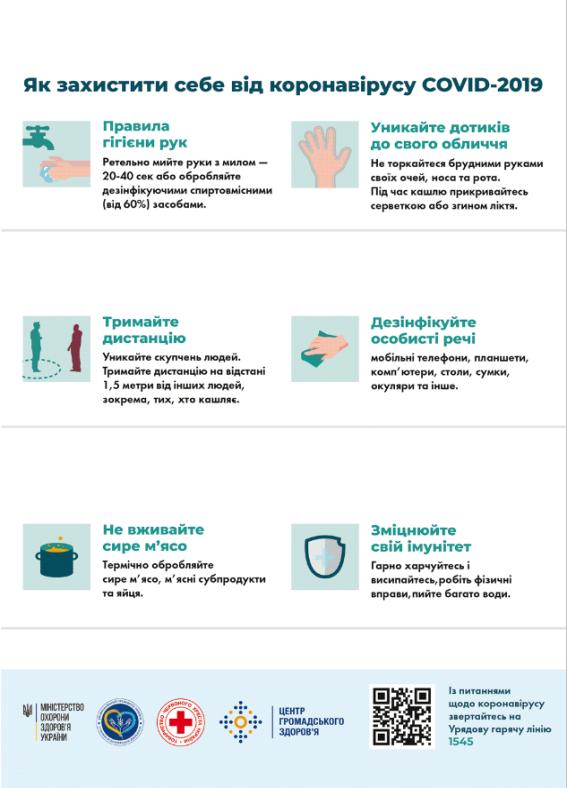 Візуалізація 2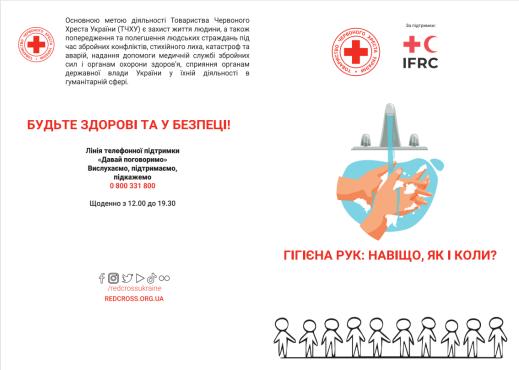 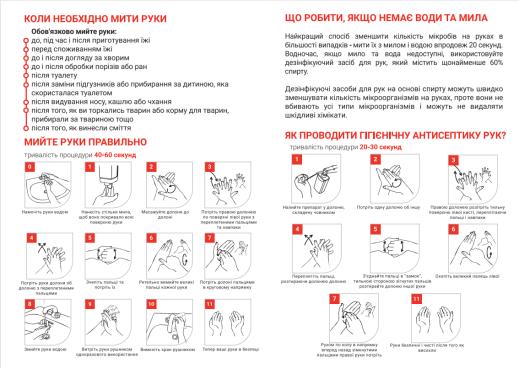 Візуалізація 3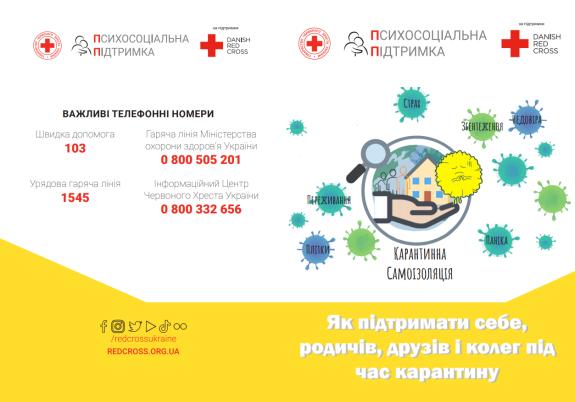 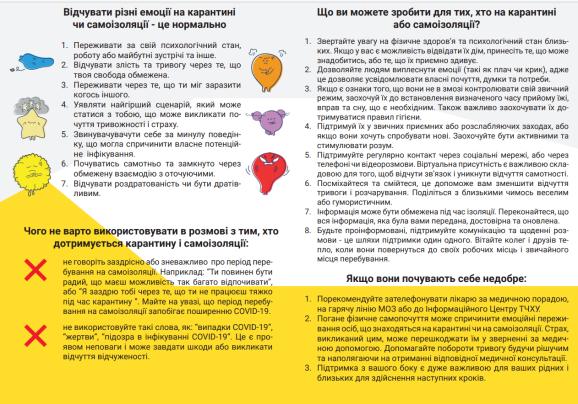 Візуалізація 4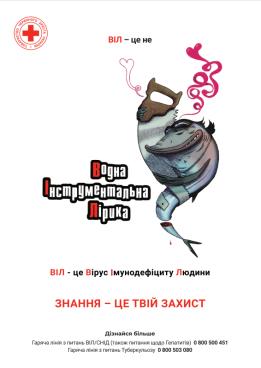 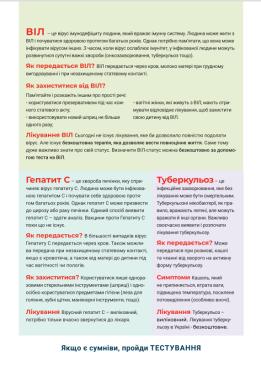 Візуалізація 5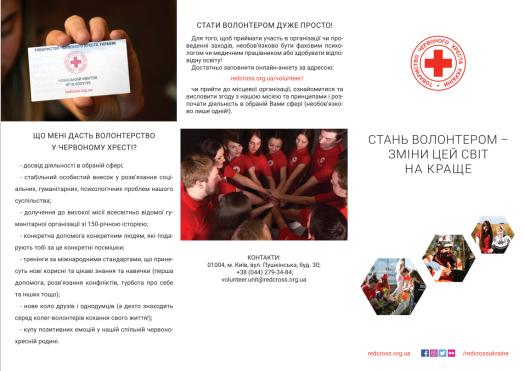 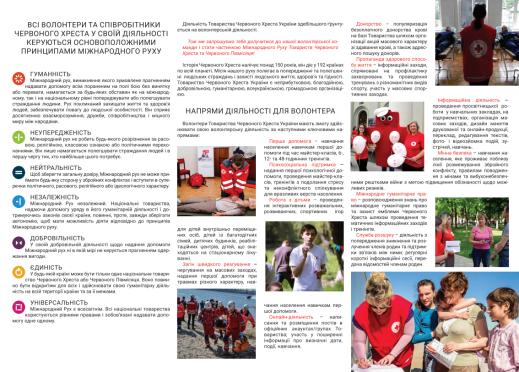 Візуалізація 6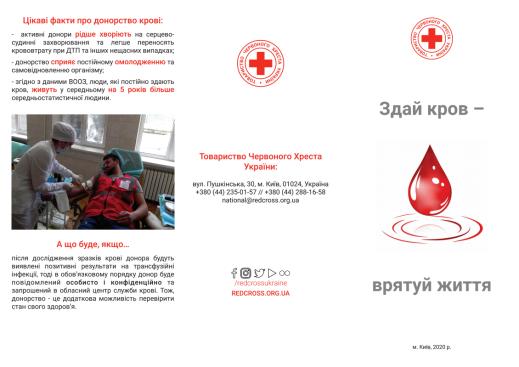 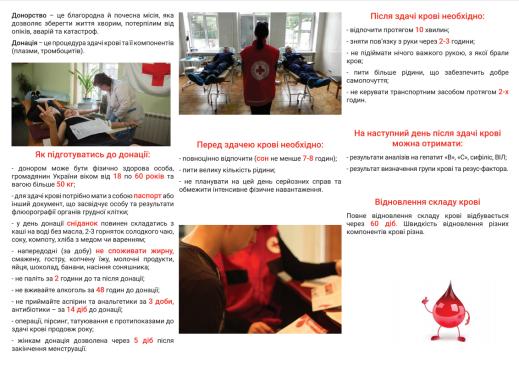 Візуалізація 7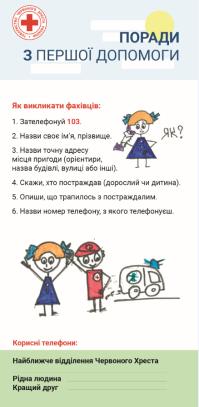 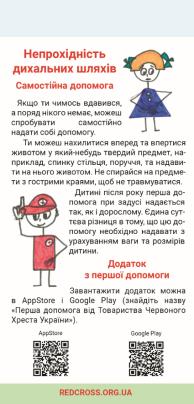 Візуалізація 8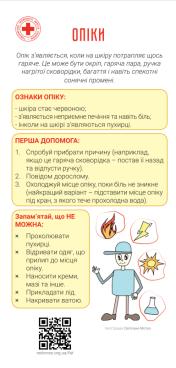 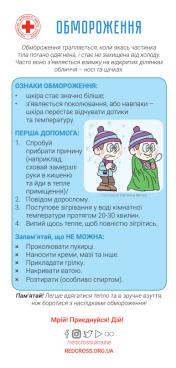 Візуалізація 9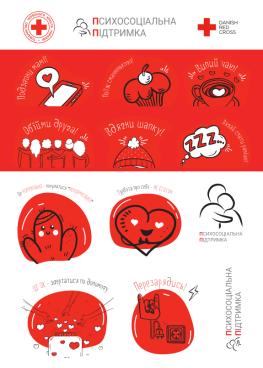 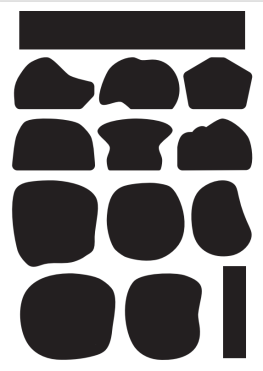 Візуалізація 10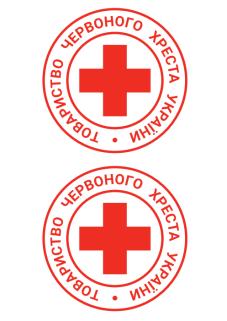 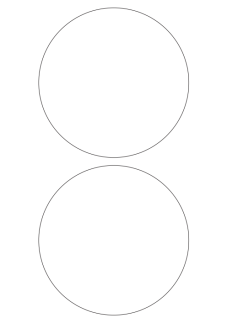 Візуалізація 11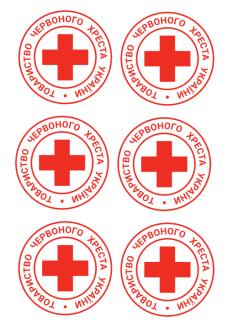 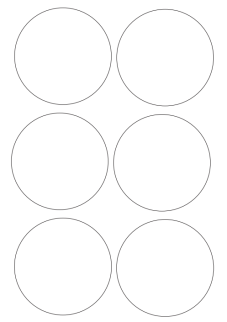 Візуалізація 12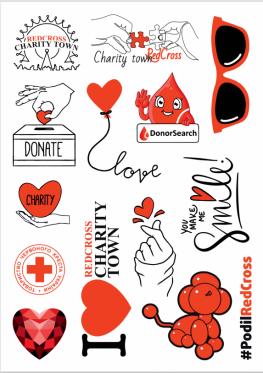 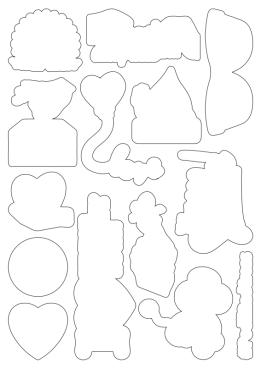 Візуалізація 13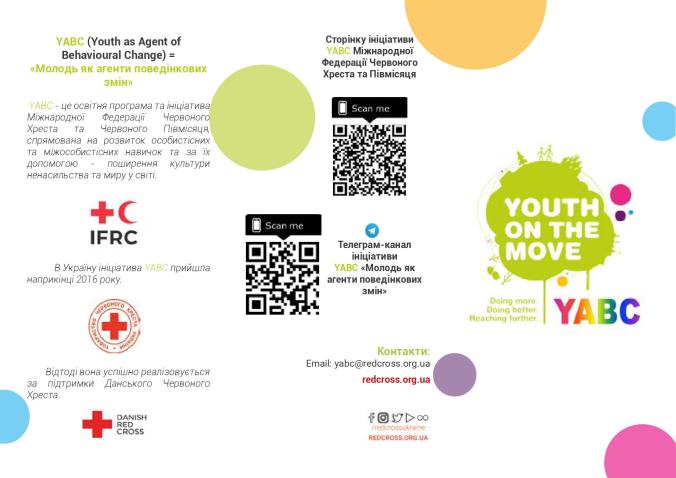 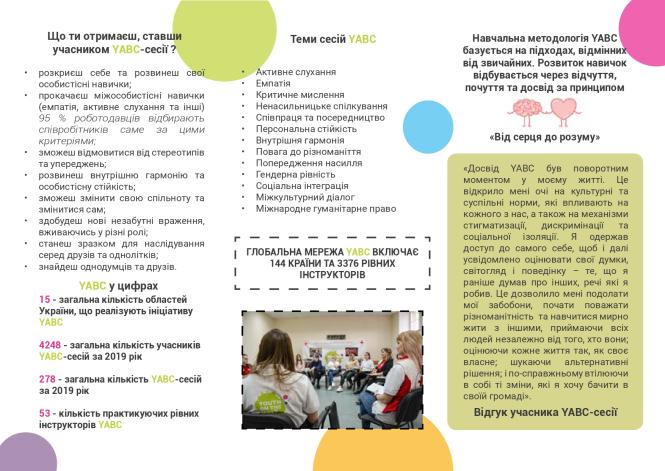 Візуалізація 14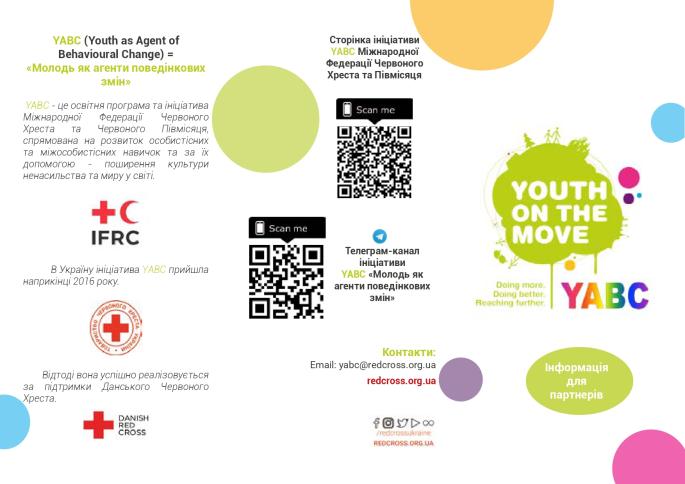 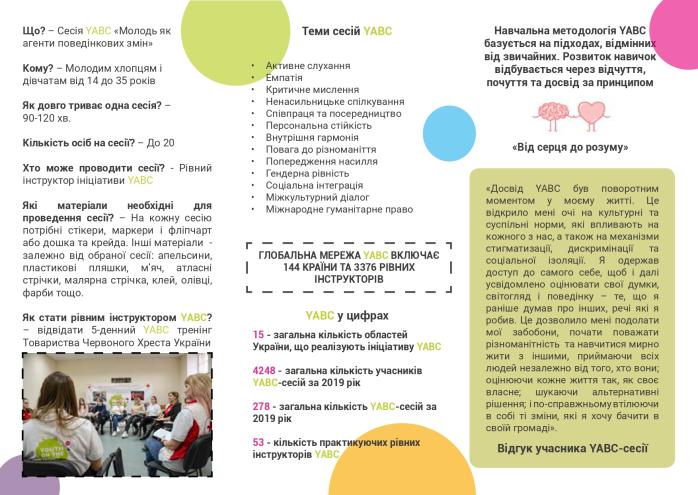 Візуалізація 15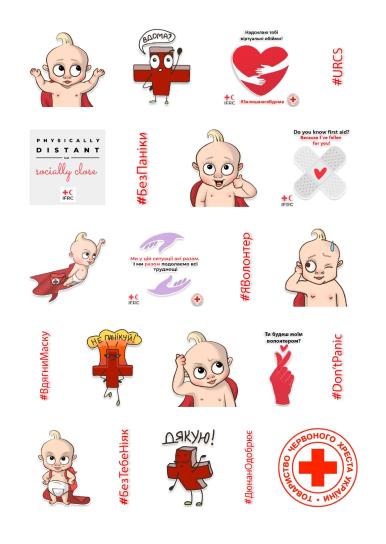 Візуалізація 16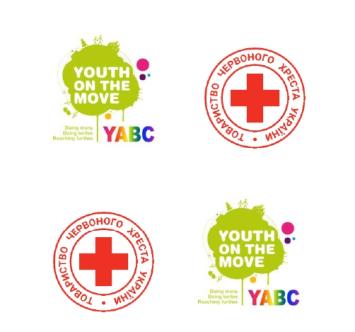 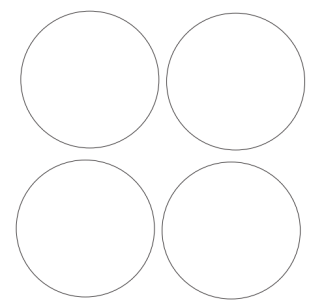 Візуальні стандарти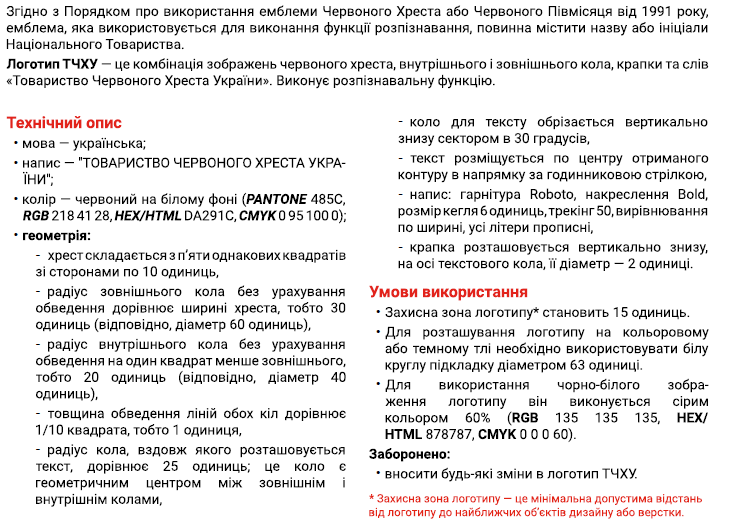 Логотип ТЧХУ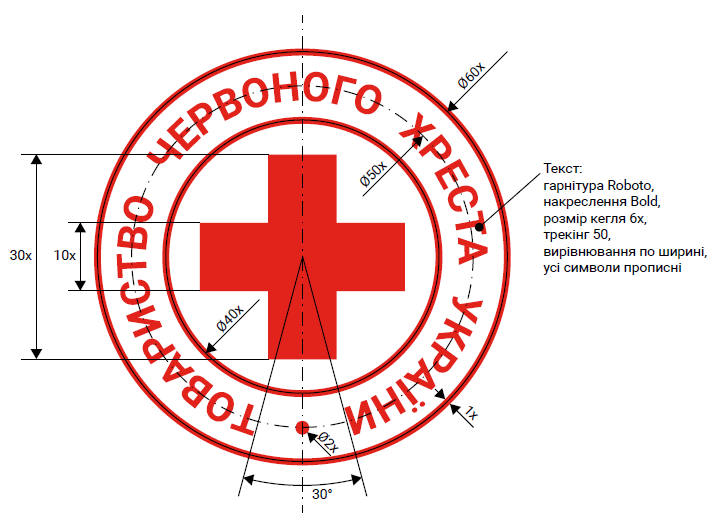 Схема пропорцій логотипуДодаток 3№*НазваКількість (шт.)Додаткова інформація1.Листівка А4, «Як захистити себе від COVID-19» (візуалізація 1)5000Специфікація згідно додатку 1 до цього запиту та приклади макетів та візуальні стандарти згідно додатку 22.Буклет А5, «Гігієна рук ТЧХУ» (візуалізація 2)5000Специфікація згідно додатку 1 до цього запиту та приклади макетів та візуальні стандарти згідно додатку 23.Буклет А5, «ПСП для сімей» (візуалізація 3)5000Специфікація згідно додатку 1 до цього запиту та приклади макетів та візуальні стандарти згідно додатку 24.Листівка А5, «ВІЛ» (візуалізація 4) 5000Специфікація згідно додатку 1 до цього запиту та приклади макетів та візуальні стандарти згідно додатку 25.Буклет з волонтерства (формат єврофлаєра) (візуалізація 5)5000Специфікація згідно додатку 1 до цього запиту та приклади макетів та візуальні стандарти згідно додатку 26.Буклет з донорства (формат єврофлаєра) (візуалізація 6)5000Специфікація згідно додатку 1 до цього запиту та приклади макетів та візуальні стандарти згідно додатку 27.Єврофлаєр, «Поради з першої допомоги» (візуалізація 7)5000Специфікація згідно додатку 1 до цього запиту та приклади макетів та візуальні стандарти згідно додатку 28.Єврофлаєр, «Опіки, обмороження» (візуалізація 8)5000Специфікація згідно додатку 1 до цього запиту та приклади макетів та візуальні стандарти згідно додатку 29.Наліпки з ПСП, формат А5 (візуалізація 9)1200Специфікація згідно додатку 1 до цього запиту та приклади макетів та візуальні стандарти згідно додатку 210.Наліпки-ЛОГО (диам. 14см), формат А4 (візуалізація 10)1200Специфікація згідно додатку 1 до цього запиту та приклади макетів та візуальні стандарти згідно додатку 211.Наліпки-ЛОГО (диам. 9 см), формат А4 (візуалізація 11)1200Специфікація згідно додатку 1 до цього запиту та приклади макетів та візуальні стандарти згідно додатку 212.Наліпки «Charity Town», формат А5 (візуалізація 12)1200Специфікація згідно додатку 1 до цього запиту та приклади макетів та візуальні стандарти згідно додатку 213.Буклет YABC (формат єврофлаєра) (візуалізація 13)5000Специфікація згідно додатку 1 до цього запиту та приклади макетів та візуальні стандарти згідно додатку 214.Буклет YABC для постачальників (формат єврофлаєра) (візуалізація 14)5000Специфікація згідно додатку 1 до цього запиту та приклади макетів та візуальні стандарти згідно додатку 215.Наліпки «Стікери ТЧХУ», формат А4 (візуалізація 15)3500Специфікація згідно додатку 1 до цього запиту та приклади макетів та візуальні стандарти згідно додатку 216.Наліпки лого YABC та лого ТЧХУ (диам. 5 см), 150 ×150 мм. (візуалізація 16)3000Специфікація згідно додатку 1 до цього запиту та приклади макетів та візуальні стандарти згідно додатку 2Додаткова інформація: упаковка друкованої продукції (листівки, буклети, єврофлаєра) – по 200 шт.упаковка друкованої продукції (наліпки) – по 100 шт.Додаткова інформація: упаковка друкованої продукції (листівки, буклети, єврофлаєра) – по 200 шт.упаковка друкованої продукції (наліпки) – по 100 шт.Додаткова інформація: упаковка друкованої продукції (листівки, буклети, єврофлаєра) – по 200 шт.упаковка друкованої продукції (наліпки) – по 100 шт.Додаткова інформація: упаковка друкованої продукції (листівки, буклети, єврофлаєра) – по 200 шт.упаковка друкованої продукції (наліпки) – по 100 шт.Обов’язкові кваліфікаційні вимоги до учасника Документи, які підтверджують відповідність кваліфікаційним вимогамСуб’єкт підприємницької діяльності за законодавством України (юридична або фізична особа) Право на здійснення підприємницької діяльності згідно КВЕДам.Копії свідоцтва про державну реєстрацію (для зареєстрованих до 07.05.2011 року, якщо їм не було видано Виписку) або Виписку з Єдиного державного реєстру юридичних осіб та фізичних осіб-підприємців, Витяг з Єдиного державного реєстру юридичних осіб та фізичних осіб-підприємців, в якому зазначаються основні види діяльності.Копії свідоцтва про реєстрацію платника податку на додану вартість або Витягу з реєстру платників єдиного податку (для зареєстрованих з 01.01.2014 року), або довідки з податкового органу про обрання системи оподаткування Безготівковий розрахунокРобота по 50% передоплатіВиготовлена продукція доставляється постачальником за власний рахунок за допомогою послуг «Нової пошти» згідно Додатку 3.Цінова пропозиція з зазначенням банківських реквізитів постачальника, умов оплати та умов доставкиЮридична особа, яка є учасником, не внесена до Єдиного державного реєстру осіб, які вчинили корупційні або пов’язані з корупцією правопорушенняЛист-гарантія на бланку учасника (за наявності)Юридична особа протягом останніх трьох років не притягувалася до відповідальності за порушення, передбачене пунктом 4 частини другої статті 6, пунктом 1 статті 50 Закону України «Про захист економічної конкуренції», у вигляді вчинення антиконкурентних узгоджених дій, які стосуються спотворення результатів торгів (тендерів)Лист-гарантія на бланку учасника (за наявності)Службова (посадова) особа учасника, яка підписала тендерну пропозицію, не було засуджено за злочин, вчинений з корисливих мотивів, судимість з якої не знято або не погашено у встановленому законом порядкуЛист-гарантія на бланку учасника (за наявності)Юридична особа, яка є учасником, не має заборгованості із сплати податків і зборів (обов’язкових платежів)Лист-гарантія на бланку учасника (за наявності)№НазваКількість (шт.)Додаткова інформаціяЦіна за одиницю (з врахуванням відповідного до системи оподаткування податку) грн.Всього грн.Листівка А4, «Як захистити себе від COVID-19» (візуалізація 1)5000Формат А2Друк – повнокольоровий, 4+0Папір крейдований, щільність – 150 г/м2.Буклет А5, «Гігієна рук ТЧХУ» (візуалізація 2)5000Формат готового виробу А5 (в розвороті А4, один згин)Друк – повнокольоровий, 4+4Папір крейдований, щільність – 150 г/м2.Буклет А5, «ПСП для сімей» (візуалізація 3)5000Формат готового виробу А5 (в розвороті А4, один згин)Друк – повнокольоровий, 4+4Папір крейдований, щільність – 150 г/м2.Листівка А5, «ВІЛ» (візуалізація 4) 5000Формат А5Друк – повнокольоровий, 4+4Папір крейдований, щільність – 150 г/м2.Буклет з волонтерства (формат єврофлаєра) (візуалізація 5)5000Формат готового виробу «єврофлаєр» (в розвороті А4, два згини)Друк – повнокольоровий, 4+4Папір крейдований, щільність – 150 г/м2.Буклет з донорства (формат єврофлаєра) (візуалізація 6)5000Формат готового виробу «єврофлаєр» (в розвороті А4, два згини)Друк – повнокольоровий, 4+4Папір крейдований, щільність – 150 г/м2.Єврофлаєр, «Поради з першої допомоги» (візуалізація 7)5000Формат - «єврофлаєр»Друк – повнокольоровий, 4+4Папір крейдований, щільність – 150 г/м2.Єврофлаєр, «Опіки, обмороження» (візуалізація 8)5000Формат - «єврофлаєр»Друк – повнокольоровий, 4+4Папір крейдований, щільність – 150 г/м2.Наліпки з ПСП, формат А5 (візуалізація 9)1200Формат А5Друк – повнокольоровий, 4+0Контурна різкаПокриття - глянцевіНаліпки-ЛОГО (диам. 14см), формат А4 (візуалізація 10)1200Формат А4Друк – повнокольоровий, 4+0Контурна різкаПокриття - глянцевіНаліпки-ЛОГО (диам. 9 см), формат А4 (візуалізація 11)1200Формат А4Друк – повнокольоровий, 4+0Контурна різкаПокриття - глянцевіНаліпки «Charity Town», формат А5 (візуалізація 12)1200Формат А5Друк – повнокольоровий, 4+0Контурна різкаПокриття - глянцевіБуклет YABC(формат єврофлаєра)(візуалізація 13)5000Формат готового виробу «єврофлаєр» (в розвороті А4, два згини)Друк – повнокольоровий, 4+4Папір крейдований, щільність – 150 г/м2.Буклет YABC для постачальників(формат єврофлаєра)(візуалізація 14)5000Формат готового виробу «єврофлаєр» (в розвороті А4, два згини)Друк – повнокольоровий, 4+4Папір крейдований, щільність – 150 г/м2.Наліпки «Стікери ТЧХУ», формат А4(візуалізація 15)3500Формат А4Друк – повнокольоровий, 4+0Контурна різкаПокриття - глянцевіНаліпки лого YABC та лого ТЧХУ (диам. 5 см), 150 ×150 мм.3000Формат 150 ×150 мм.Друк – повнокольоровий, 4+0Контурна різкаПокриття - глянцеві№Назва/Місто доставкиВінницька МО ТЧХУКриворізька МО ТЧХУШевченківська РО ТЧХУЮжноукраїнська МО ТЧХУКорабельна РО ТЧХУКаланчацька РОГенічеська РОБілозерська РОКрасноградська РОКуп'янська МОПодільська РОБердянська МОНК ТЧХУЗагалом№Назва/Місто доставки м. Вінниця, штм. Кривий Ріг, штм. Львів , штм.Южноукраїнськ, штм. Херсон, шт м. Каланчак, штм. Генічеськ, штм. Білозерка, штм. Красноград, штм. Куп'янськ, штм. Київ, шт м. Бердянськ, штм. Київ, вул. Пушкінська, 30 (склад), штЗагалом1.Листівка А4, «Як захистити себе від COVID-19» (візуалізація 1)40040040040040040040040040040040040020050002.Буклет А5, «Гігієна рук ТЧХУ» (візуалізація 2)40040040040040040040040040040040040020050003.Буклет А5, «ПСП для сімей» (візуалізація 3)40040040040040040040040040040040040020050004.Листівка А5, «ВІЛ» (візуалізація 4) 40040040040040040040040040040040040020050005.Буклет з волонтерства (формат єврофлаєра) (візуалізація 5)40040040040040040040040040040040040020050006.Буклет з донорства (формат єврофлаєра) (візуалізація 6)40040040040040040040040040040040040020050007.Єврофлаєр, «Поради з першої допомоги» (візуалізація 7)40040040040040040040040040040040040020050008.Єврофлаєр, «Опіки, обмороження» (візуалізація 8)40040040040040040040040040040040040020050009.Наліпки з ПСП, формат А5 (візуалізація 9)100100100100100100100100100100100100-120010.Наліпки-ЛОГО (диам. 14см), формат А4 (візуалізація 10)100100100100100100100100100100100100-120011.Наліпки-ЛОГО (диам. 9 см), формат А4 (візуалізація 11)100100100100100100100100100100100100-120012.Наліпки «Charity Town», формат А5 (візуалізація 12)----------1200--120013.Буклет YABC (формат єврофлаєра) (візуалізація 13)------------ 5000 500014.Буклет YABC для постачальників (формат єврофлаєра) (візуалізація 14)------------ 5000 500015.Наліпки «Стікери ТЧХУ», формат А4 (візуалізація 15)------------ 3500 350016.Наліпки лого YABC та лого ТЧХУ (диам. 5 см), 150 ×150 мм. (візуалізація 16)------------ 3000 3000